PEPOSO (spécialité toscane)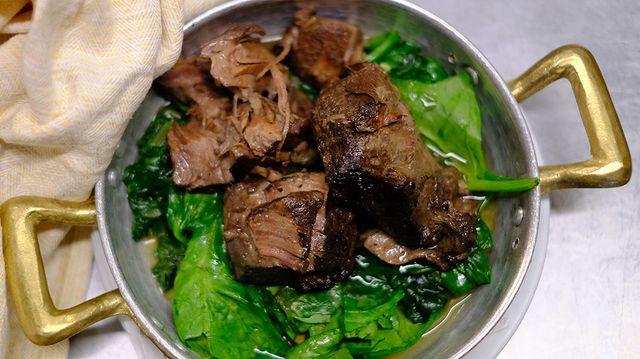 © Radio France / François-Régis GaudryUne recette de Paolo Burde du restaurant "Da Burde" Florence.Ingrédients pour 6 personnes :1 kg. de bœuf dans le muscle (gîte ou tendron)3  gousses d’ail1 cuillère de poivre noir en grains3 cuillères d’huile d’olive, de préférence, de Toscane½ bouteille de vin rouge avec du corpsSelFaites légèrement chauffer l’huile à petit feu pendant 2 minutes avec les trois gousses d’ail épluchées et écrasées grossièrement, de façon que leur parfum soit plus intense. Dans une cocotte (préférable si en terre cuite), déposez la viande coupée en gros morceaux, le poivre, une bonne pincée de sel, l’huile et l’ail. Couvrir avec le vin rouge et mettre au four préalablement chauffé à 120/130° pendant 3-4 heures. En fin de cuisson, la viande doit être très fondante et la sauce bien épaisse et onctueuse.